Конспект интегрированного занятия для детей с ограниченными возможностями здоровья«Наши домашние питомцы»                                                                                           Учитель : Логинова Ольга Михайловна


                   План-конспект интегрированного занятия для детей с ОВЗТема: "Наши домашние питомцы"Цель: -расширить и обогатить представления детей о кошках и собаках и других домашних питомцах
Задачи:-воспитывать чувство заботы и любви к своему домашнему  животному, чувство ответственности за своего питомца
 -воспитания внимательного отношения к животным и желания помогать взрослым в уходе за ними
-формировать у детей элементарные представления о домашних питомцах (кошка, собака, лошадь, свинья, гусь, куры и т.д);Развивающие:-развивать воображение, любознательность, память и мышление детей-повышать речевую активность детей-развивать умение отвечать на вопросы-развивать зрительное восприятиеВоспитательные:- прививать любовь к домашним животным.
-учить внимательно слушать воспитателя, отвечать на вопросы;-вызывать эмоциональный отклик;-воспитывать бережное отношение к животным.Оборудование:картинки с изображением домашних животных и их детенышей, фотографии и рисунки домашних животных, цветные карандаши, альбомы.
Предварительная работа: беседа о животных, рассматривание иллюстраций на тему: «Домашние животные».Ход занятия1.Организационный моментвзаимное приветствиепроверка наличия обучающихсяпроверка готовности к занятию2.Ход занятияПедагог: Здравствуйте, ребята! Ко мне сегодня утром в окошко залетела сорока – белобока и принесла на хвосте письмо от бабушки и дедушки. Давайте его прочтем! (Здравствуйте, дорогие девочки и мальчики. У нас случилась беда – разбежались все животные с нашего двора. Помогите, пожалуйста, их найти. А чтобы найти, нужно отгадать загадки.)Отгадывание загадок. (По мере отгадывания на доску вывешиваются изображения домашних животных.)Рыльце лепешкой,
С копытцами ножки,
Толстое брюшко,
Хвост, как стружка. (Свинья.)Он рогат и бородат,
Строго смотрит на ребят.
Если кто-то озорничает –
Забодает, забодает, забодает! (Козел.)Ходит печка
Вся в колечках. (Овца)Кто меняет
Молоко на сено? (Корова.)Скор, как стрела,
Силен, как вол.
В поле – бурлак,
В бою – орел. (Конь.)К “своим” ласкается,
На “чужих” ругается.
В своем же теремочке
Сидит на замочке. (Собака.)Пан шагает по дороге.
У него, как ласты ноги.
Шея длинная дугой,
Защипает, если злой! (Гусь.)Ходит на рыбалку
Не спеша в развалку;
Сама себе удочка,
Сама себе лодочка. (Утка.)Наша добрая подружка
Даст нам перьев на подушку,
Даст яичек для блинов,
Куличей и пирогов. (Курица.)Воевода голосист,
А вотчина его
Квокчатая. (Петух.)Всегда на всех
Надут как мех. (Индюк.)Глазки изумрудные,
Шубушка пуховая,
Песенки любезные,
Коготки железные. (Кошка.)Педагог: – Молодцы ребята, всех животных вернули обратно во двор. Бабушка и дедушка довольны вашей работой. Давайте вспомним, каких животных мы помогли вернуть? (Свинья, козел, овца, корова, конь, собака, гусь, утка, курица, петух, индюк, кошка.)– А как можно всех этих животных назвать одним словом? (Домашние.)– А почему? (Потому что они живут рядом с человеком, который за ними ухаживает…)Пальчиковая гимнастика: Собака.Логопедическое лото “У кого какой малыш?”Педагог: Во дворе перепутались все детеныши наших животных, поможем вернуть детенышей их мамам и папам? (Да.)(На доске выставлены изображение животных и детенышей в разброс. Нужно собрать их вместе: детенышей со своими мамами.)Собака – щенок
Овца – ягненок
Корова – теленок
Свинья – поросенок
Лошадь – жеребенок
Курица – цыпленок
Утка – утенок
Коза – козленок
Кошка – котенок
Индюк – индюшонок
Гусь – гусенокПедагог: Молодцы!5. Назови ласково:Щенок – щеночек
Теленок – теленочек
Поросенок – поросеночек
Жеребенок – жеребеночек
Козленок – козленочек
Ягненок – ягненочекМолодцы вы справились и с этим заданием. Но у меня для вас есть еще одно задание, оно называется “Что не так?”. Найдите ошибку, скажите правильно.Игра “Кто так говорит?”– Корова – хрю-хрю – мычит
– Лошадь – ме-е – ржет
– Свинья – му-у – хрюкает
– Козел – ку-ка-ре-ку – блеет
– Овца – и-го-го – блеет
– Собака – кле-кле – лает
– Гусь– ко-ко – гогочет
– Утка – мяу-мяу – крякает
– Курица – гав-гав – клокочет
– Петух – кря-кря – кукарекает
– Индюк – хрю-хрю – клокочет
– Кошка – бе-е – мяукает(Дети исправляют, и говорят правильно: – Корова – му-у – мычит; и т.д.)Педагог: Молодцы ребята, вы справились с заданием.Игра “Кто что ест?”Необходимо распределить животных по группам питания.Корова – сено и т. д.Игра на развитие зрительного внимания «Кто спрятался на картинке?»- Ребята, посмотрите внимательно на картинку и скажите, кто спрятался на картинке? (Детям предлагается рассмотреть картинку с силуэтами домашних животных). Какие это животные?
- Чем жизнь домашних животных отличается от жизни диких животных? (О домашних животных заботится человек, а дикие сами о себе заботятся)

А сейчас мы с вами узнаем, каких еще животных люди держат дома:Этот маленький зверек
Зерна запасает впрок.
Щеки набивает так...
Это делает .. (хомяк).
И в море не купаются,
И нет у них щетинки,
Но всё же называются
Они морские...(свинки) Ест морковку, длинноухий,
Не обидит даже мухи!
В страхе спрячется под столик!
Он похож на зайца! ...(Кролик)Может жить она везде,И на суше, и в воде.В панцире со всех сторон,Не раздавит даже слон.Вот, вручила Буратино,Ключик из болотной тины.Тяжела её рубаха,Кто же это… (черепаха).
Шины шила ли она?Шила, если бы могла.Никогда не шила шиныИ не будет шить … (шиншилла)Желтая птица, как будто лимон,
Песнь запоет, растревожит ваш сон.
Названье ее говори поскорей-ка.
Конечно же, это она,...(канарейка)В норке спрятался зверек –
Хищный маленький ….(хорек)Ее в аквариуме знаем,
Всегда мы любим обожаем.
Пускай молчит она сейчас,
Но знает точно все про нас.
бывает мелкая, большая,
и травоядная, и очень злая.
А ну-ка, дети, отвечаем,
И зверя снова называем!...(рыбка)Вместо шубки лишь иголки.
Не страшны ему и волки.
Колкий шар, не видно ножек,
Звать его конечно...(Ежик)Скачет зверушка,
Не рот, а ловушка.
Попадут в ловушку
И комар, и мушка… (лягушка)Что за чудная картина-
Между веток - паутина!
Кто же был умелый ткач?
Может белка, может грач?
Может быть колючий ёжик?
Сколько  надо было ножек,
Чтоб сплести из паутины
Расчудесную картину?
У "ткача" есть много "рук",
И зовут его  ... . (Паук) 3.Практическая работа :Рисование или раскрашивание домашних животных.А каких домашних животных вы хотели бы иметь у себя дома, нарисуйте, пожалуйста!Итог занятия.- Оцениваются работы детей;- С какими животными мы с вами сегодня познакомились? (Домашними.)-Как человек заботится о них?
-Что надо делать, чтобы вашим питомцам было хорошо и уютно? Любить и ухаживать за своими питомцами, быть в ответе за тех, кого приручили!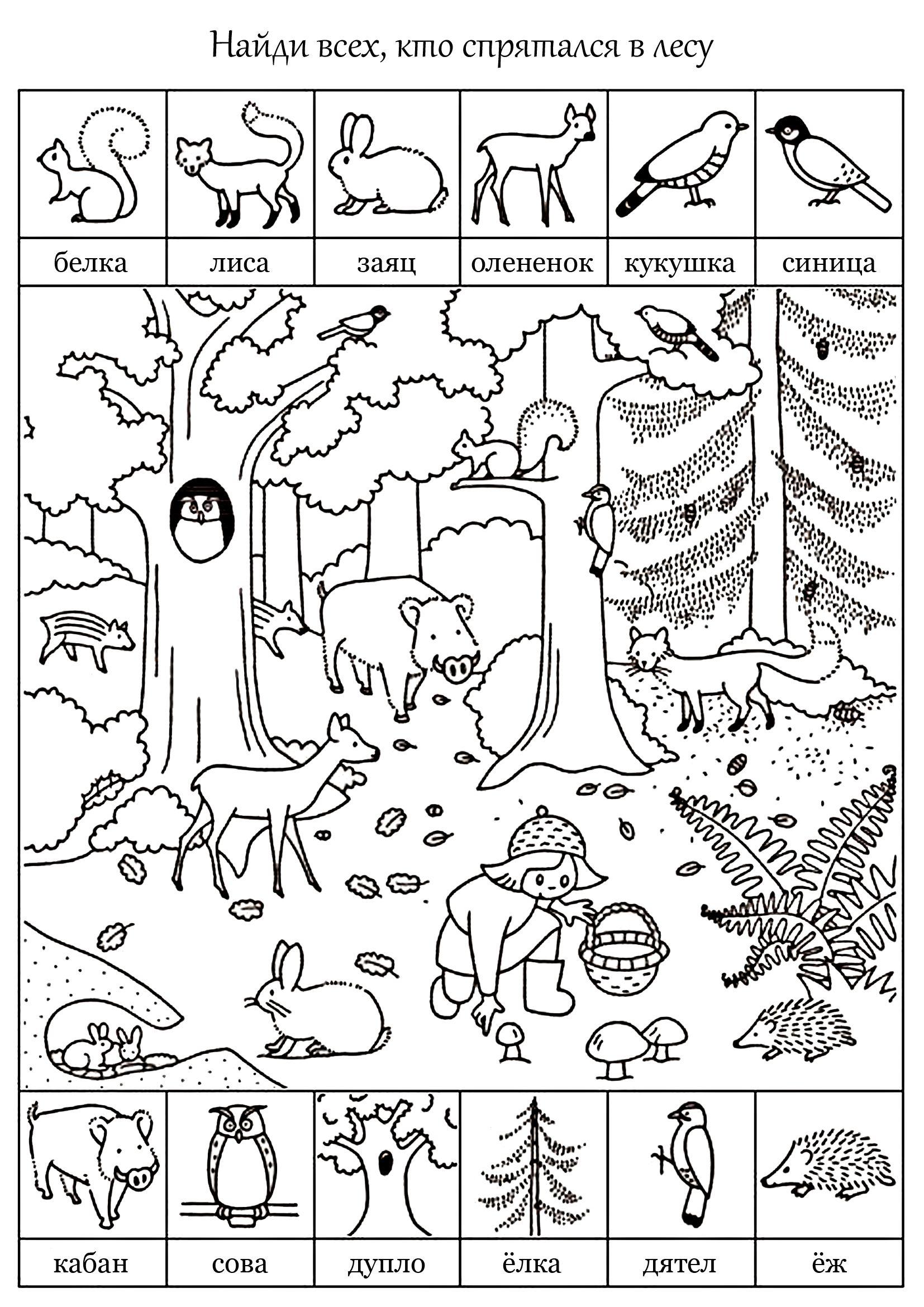 